ГУО «Средняя школа №87 г. Минска»Интеллектуально-познавательная  игра«Я в мире закона и права »                                     Автор: Адоева Елена Александровна                                                учитель белорусского языка                                                                   и литературыМинск, 2020Интеллектуально-познавательная  игра«Я в мире закона и права »Цель: актуализация и систематизация знаний учащихся в сфере права и законодательства Республики Беларусь. Задачи:-повышать социально-правовую компетентность учащихся; -воспитывать у учащихся уважение к закону, правопорядку, позитивным нравственно-правовым нормам;-  развивать навыки работы в коллективе и навыки творческого мышления.Оформление  кабинета: - тематическая выставка литературы;- выставка детских рисунков по статьям Конвенции о правах ребенкаМузыкальное оформление: фоновая музыка.Необходимый реквизит:- лист-опросник к 1 туру (Приложение 1)- лист-опросник ко 2 туру (Приложение 2)- сигнальные карточки красного цвета для 3 тура- бланки ответов;- ручки, карандаши;- таблица для занесения результатов игры (Приложение 3);Продолжительность мероприятия: 40-50 минут.Литература:-конституция РБ- Конвенции о правах ребенка- http://mir.pravo.by/Целевая группа: учащиеся 7-8 классовХод мероприятияВедущий: Здравствуйте, дорогие ребята и гости. Сегодня мы с вами встретились для того, чтобы провести интеллектуально-познавательную игру  «Я в мире закона и права».  В игре  принимают участие 12 учащихся. Остальные ученики являются зрителями. Для игры  мы приглашаем с каждого класса по 4 представителя. Они занимают свои места (по центру класса у доски стоят 12 стульев)Ведущий: Разрешите представить участников игры (представление игроков)Разрешите представить членов жюри (ученики старших классов или педагоги), которые будут следить за ходом игры и заполнять таблицу результатов в ходе мероприятия.1ТУРВедущий: В первом туре каждый игрок получит лист-опросник с 12 вопросами. На каждый вопрос нужно дать ответ ДА или НЕТ (только один ответ является верным). Каждый верный ответ приносит участнику 1 балл. Учитывается и время, за которое участники ответят на вопросы. 8 игроков, набравшие большое количество баллов, проходят во второй тур. Время до 10 минут.     Ведущий зачитывает вопросы, а игроки заполняют листы-опросники. Как только лист заполнен, игрок передаёт ответы жюри, и они фиксируют время, за которое игрок справился с заданием.    Пока жюри проверяют листы –опросники и подводят итоги, ведущий проговаривает правильные ответы.Задание для 1 тура1. Основной Закон Республики Беларусь, имеющий высшую юридическую силу это статут. ( Нет)2. В 1945 году была создана ООН. (Да)3.На сегодняшний день  членами ООН являются более 150 государств. (Да)4. 20 ноября 1989 г. – Генеральной Ассамблеей ООН принята Конвенция о правах ребенка (Да)5. Согласны ли вы, что уголовная ответственность наступает с 18 лет? (Нет)6. Человек, которому не исполнилось 18 лет ещё ребенок. (Да)7. Правда ли, что допрос несовершеннолетних должен проходить в присутствии педагога или родителя? (Да)8.Правда ли, что максимальный срок лишения свободы для лиц, не достигших 18 лет – 20 лет. (Нет, 10 лет)9. В нашей стране несовершеннолетние учащиеся Суворовского училища имеют право принимать участие в военных действиях? (Нет)10. Административная ответственность наступает с 14 лет. (Нет , с 16 лет)11.  Граждане Республики Беларусь имеют право избирать и быть избранными  с  20  лет. (Нет, с 18 лет)12. Правда ли, что алкогольное опьянение является смягчающим  обстоятельством при совершении преступления? (Нет — отягчающим.)2 ТУР  Во втором туре принимают участие 8 человек, набравших большее количество баллов по итогам 1 тура.Ведущий: Игрокам задаются 10 вопросов с тремя вариантами ответов, из которых только один является верным. Игроки должны сделать выбор и отметить свой вариант ответа на листе-опроснике.  Каждый верный ответ приносит участнику 2 балла. Учитывается и время, которые участники потратили на ответы. 4 игрока, набравшие большее количество баллов проходят в 3 тур.      Ведущий зачитывает вопросы, а игроки заполняют листы-опросники. Как только лист заполнен, игрок передаёт ответы жюри, и они фиксируют время, за которое игрок справился с заданием.    Пока жюри подводит итоги, ведущий проговаривает правильные ответы.Задание для 2 тура1) Конвенция о правах ребенка - это:А. Международный документ, обязательный для всеобщего выполнения,Б. Международный документ, исполняемый государствами, его подписавшими,В. Распоряжение Генерального секретаря ООН,2)С какого возраста для защиты своих прав ребенок может самостоятельно обратиться в суд?А. С 14 летБ. С 16 летВ. С 15 лет3)  С какого возраста наступает уголовная ответственность за умышленное нанесение телесных повреждений, повлекших расстройство здоровья? А. С 14 летБ. С 16 летВ. С 15 лет4) Право выбора одного из родителей для совместного проживания дается ребенку по достижению возраста:А. 8 лет;Б.10 лет;В. 16 лет.5) Каждый ребенок имеет право на свободу вероисповедания, если:А. С этим согласны его родители;Б. Это не нарушает законов соседних государств;В. Это не приносит вреда школе.6)  Кем выбирается президент в Республике Беларусь?А. Парламентом;Б. Народом;В. Верховным судом.7)В каком году Государственная Ассамблея ООН приняла Конвенцию о правах ребёнка?А.1968г.;Б.1982г.;В.1989г.8)Разбой  - это…А. Тайное хищение имуществаБ. Открытое  хищение имуществаВ. Нападение с целью овладения имуществом, соединённое с насилием или угрозой применения такого насилия.9)Запрещается продажа несовершеннолетним алкогольных напитков, табачных изделий, игральных карт в возрасте:А. До 18 летБ. До 16 летВ.21 год10) Конституция РБ была принята:А. 15 марта 1994г.Б. 1 апреля 1991 г.В. 3 июля 2004г.3 ТУР  В третьем туре принимают участие 4 человека, набравших большее количество баллов по итогам 1 и 2 тура.Ведущий: Для игроков будет задано 10 вопросов. Право ответить получит участник с самой быстрой реакцией (кто первым поднимет красную сигнальную карточку). Верный ответ приносит ему 3 балла. В случае ошибки право ответа переходит к другому участнику. Два игрока, набравшие большее количество балло , переходят в 4 тур.   Члены жюри помогают следить, кто первым поднял красную карточку и подсчитывают баллы.Задание для 3 тура1)Человек, который принадлежит к постоянному населению государства. (Гражданин.)2) Какие символы государства вы знаете? ( Флаг, герб, гимн.)3) Какое право зайца защитил петух в сказке «Заюшкина избушка» (Право на жилье)  4) Какой документ в Республике Беларусь имеет высшую юридическую силу? (Конституция Республике Беларусь)5) С какого возраста для защиты своих прав ребенок может самостоятельно обратиться в суд? (с 14 лет)6) Назовите виды административных взысканий (Предупреждение, штраф, исправительные работы, административный арест.)7) Инстанция, которая может вынести приговор обвиняемому. (Суд)8)Какая юридическая ответственность ждет подростка, который переходил дорогу в неположенном месте? (административная, штраф до 5 б.в.)9)Какого числа мы празднуем День Конституции Республики Беларусь? (15 марта)10)Кто, согласно ст.18 конвенции, несёт основную ответственность за воспитание и развитие ребёнка? (Родители).4 ТУР  В четвёртом туре принимают участие 2 человека, набравших большее количество баллов по итогам предыдущих туров.Ведущий: Участникам предлагается ответить на 10 вопросов из разных категорий. Лидер по количеству баллов первый выбирает тему вопроса и в случае правильного ответа получает 4 балла. Если ответ неверный, в игру вступает второй участник. Правильный вариант приносит ему 2 балла. Побеждает участник, который набрал большее количество баллов за всю игру.Задание для 4 тура.Задания размещены на слайде презентации     По окончанию 4 тура , жюри подсчитывает баллы и подводит итоги игры. Победитель награждается дипломом, участники получают памятные подарки об участии (календари, ручки, брошюры и т.п.)Ведущий: Поздравляю победителя и хочу выразить слова благодарности и остальным участникам игры. Сегодня вы стали ещё более подкованными в вопросах права и закона. Помните, пожалуйста, что зная права и выполняя обязанности, мы стараемся правильно выстраивать свою жизнь, ограничиваем себя от опасностей, избегаем неприятных ситуаций, одним словом, мы хорошо и надежно вооружены, а кто вооружен, тот надежно защищен.Приложение 1Лист-опросник с заданиями для 1 тураФамилия, имя участника________________________________Прочитайте утверждение и обведите в кружок вариант ответа: ДА или НЕТПриложение 2Лист-опросник с заданиями для 2 тураФамилия, имя участника________________________________      Прочитайте вопросы и выберите правильный вариант ответа, обведите его в кружок (А,Б или В) 1) Конвенция о правах ребенка - это:А. Международный документ, обязательный для всеобщего выполнения,Б. Международный документ, исполняемый государствами, его подписавшими,В. Распоряжение Генерального секретаря ООН,2)С какого возраста для защиты своих прав ребенок может самостоятельно обратиться в суд?А. С 14 летБ. С 16 летВ. С 15 лет3)  С какого возраста наступает уголовная ответственность за умышленное нанесение телесных повреждений, повлекших расстройство здоровья? А. С 14 летБ. С 16 летВ. С 15 лет4) Право выбора одного из родителей для совместного проживания дается ребенку по достижению возраста:А. 8 лет;Б.10 лет;В. 16 лет.5) Каждый ребенок имеет право на свободу вероисповедания, если:А. С этим согласны его родители;Б. Это не нарушает законов соседних государств;В. Это не приносит вреда школе.6)  Кем выбирается президент в Республике Беларусь?А. Парламентом;Б. Народом;В. Верховным судом.7)В каком году Государственная Ассамблея ООН приняла Конвенцию о правах ребёнка?А.1968г.;Б.1982г.;В.1989г.8)Разбой  - это…А. Тайное хищение имуществаБ. Открытое  хищение имуществаВ. Нападение с целью овладения имуществом, соединённое с насилием или угрозой применения такого насилия.9)Запрещается продажа несовершеннолетним алкогольных напитков, табачных изделий, игральных карт в возрасте:А. До 18 летБ. До 16 летВ. 21 год10) Конституция РБ была принята:А. 15 марта 1994г.Б. 1 апреля 1991 г.В. 3 июля 2004г.Приложение 3Таблица результатов игры1 тур – за каждый верный ответ начисляется игроку 1 балл2 тур - за каждый верный ответ начисляется игроку 2 балла3 тур - за каждый верный ответ начисляется игроку 3 балла4 тур - за каждый верный ответ начисляется игроку 4 балла (2 балла, если игрок ответил на вопрос , на который не ответил соперник)КатегорияВопросОтветСитуацияУчитель: Саша, ты почему на уроке физики бегал по классу?Саша: Ну и что? Я имею право на свободу перемещения!Правильно ли рассуждает Саша?Его одноклассники имеют право на образование. А он бегал и нарушал их права.ПонятиеОсновной Закон государства, который обладает высшей юридической силой в сравнении с другими нормативными правовыми актами. КонституцияАфоризмыМы с удовольствием слушаем тех, кто говорит нам о наших …, но не любим, чтобы нам напоминали о наших … . (Э. Борк)Права и обязанностиМузыкальнаяВаша задача определить о каком праве поётся в песне. (фонограмма песни «Учат в школе»)Право на образованиеЛитератураВспомните любое литературное произведение, где нарушалось право человека на свободу. Приведите  примерА.С Пушкин «Узник», «Кавказский пленник»» и т.п.Ребус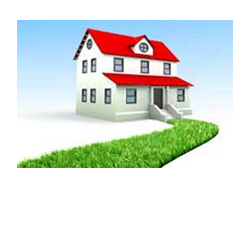 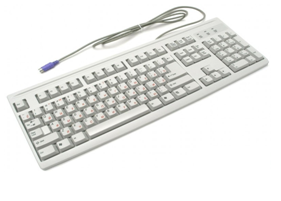 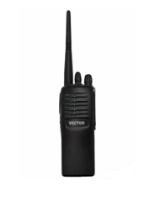          О=Е  ,            +           1,2,3декларацияОтветствен-ностьКакая юридическая ответственность ждёт человека если он  осквернил здание или памятник циничным надписямиУголовная, ст.341УК РБ, общ. Работы, штраф или арест до 3 месяцевВозрастС какого возраста наступает административная ответственность?с 16 летОпределениеДайте определение понятию  кражатайное хищение имуществаКонвенцияКто, если не родители, согласно ст. 18 Конвенции несут ответственность за воспитание ребёнка? ОпекуныПомогите разобратьсяГруппа подростков решила прогулять уроки, они позвонили и сообщили о пожаре в школе. Какое правонарушение совершили подростки? С какого возраста наступает ответственность за правонарушение, какое наказание может их ожидать?Административное правонарушение — ложный вызов пожарной охраны, ответственность наступает с 16 лет, штрафШтрафыКакой штраф полагается за выброшенный мусор из транспорта?ст.18.9.1, штраф от 1- до 2 б.в.№Вопрос1 Основной Закон Республики Беларусь, имеющий высшую юридическую силу это статут.ДАНЕТ2В 1945 году была создана ООНДАНЕТ3На сегодняшний день  членами ООН являются более 150 государств.ДАНЕТ420 ноября 1989 г. – Генеральной Ассамблеей ООН принята Конвенция о правах ребенка ДАНЕТ5Согласны ли вы, что уголовная ответственность наступает с 18 лет?ДАНЕТ6Человек, которому не исполнилось 18 лет ещё ребенок.ДАНЕТ7Правда ли, что допрос несовершеннолетних должен проходить в присутствии педагога или родителя?ДАНЕТ8Правда ли, что максимальный срок лишения свободы для лиц, не достигших 18 лет – 20 лет.ДАНЕТ9В нашей стране несовершеннолетние учащиеся Суворовского училища имеют право принимать участие в военных действиях?ДАНЕТ10Административная ответственность наступает с 14 лет .ДАНЕТ11 Граждане Республики Беларусь имеют право избирать и быть избранными  с  20  лет.ДАНЕТ12Правда ли, что алкогольное опьянение является смягчающим  обстоятельством при совершении преступления? ДАНЕТ№Фамилия, имя участника1 тур, кол-во баллов2 тур, кол-во баллов3 тур, кол-во баллов4 тур, кол-во балловОбщая сумма баллов 